Creating a Simple Breakout using a Google FormWhen creating a breakout using a google form, think of it much like a digital escape room. The students will have to provide the correct “code” or response in order to move on to the next section of the form. I have provided a like to allow a copy of my simple breakout that I made for Halloween to show how it can be done. Even though I chose Halloween as my topic (I made the form in October) a breakout form can be made for any topic. These are great exercises for review for quizzes and tests, or as “Exit Tickets” to see who has retained the lesson that day. There are so many options that allow a breakout to be very flexible for what you wish to do, you can even download extensions for your google form that will allow you to do above and beyond things such as: award certificates for completion, store and track responses, etc. Since I am providing a very simplistic breakout example I am going to go through some of the steps here on how to create your own breakout questions. As I am new to TPT if you use this resource and you have ideas to expand, but don’t necessarily know how to move forward I will provide my TPT email. I am a teacher like all of you but I will try to respond to any emails about how to enhance this breakout and provide support. (Email is bepropay@gmail.com)So let's begin: 
URL to get a copy of the simple Halloween Breakouthttps://docs.google.com/forms/d/19sL9beHRroSOMyJaLHVgjtflHdHITkAF2UieiG_InH4/copyNow let’s take a look quickly at the basic style of your google form. You can change the theme of your form by clicking on the Palette icon in the top right 
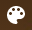 You can change the settings of your form using the gear icon . Things like how many attempts a user can have, if they get a copy of their responses, etc)
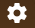 You can preview your form to see what a user experience is like using the Eye icon 
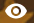 You will be using “Short Answer” type questions for your breakout 
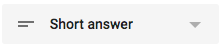 At the bottom right corner of every question you will find the three dots menu 
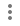 When you access this menu you will see the option “Response Validation” click on it to turn on the feature. (You will also see an option for “Description” this option might be handy if you want to provide a hint for how to answer the question)
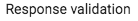 The Response Validation tool bar will now appear along the bottom of your question. You will have the ability to choose the style of validation you want 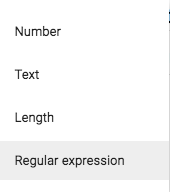 Number - is used when the answer the user will provide will be a number. Then you will have to choose how the user provided number will be validated to your correct number (such as equal to, greater than etc)
You will see a space labeled “Number” where you will type your correct number.
You will see a space labeled “Custom Error Text” where you can type a response that will appear if the user gets the value wrong (such as, try again, better luck next time, etc)Text - is used when the answer the user will provide will be text. Then you will have to choose how the user provided text will be validated to your correct text (such as contains, does not contain, email address, URL)
You will see a space labeled “Text” where you will type your correct text.
You will see a space labeled “Custom Error Text” where you can type a response that will appear if the user gets the value wrong (such as, try again, better luck next time, etc)Length - is used when the answer the user will provide will be a certain amount of characters. Then you will have to choose how the user provided text will be validated to your correct character string (such as max character count, min character count)
You will see a space labeled “Number” where you will type your correct number of your character string.
You will see a space labeled “Custom Error Text” where you can type a response that will appear if the user gets the value wrong (such as, try again, better luck next time, etc)Regular Expression - is used when the answer the user will provide will be text or number. Then you will have to choose how the user provided text/number will be validated to your correct response (such as contains, doesn’t contain, matches, doesn’t match)
You will see a space labeled “Pattern” where you will type your correct response. (I like this one because of the matching option allowing me to make the students match my response exactly)
You will see a space labeled “Custom Error Text” where you can type a response that will appear if the user gets the value wrong (such as, try again, better luck next time, etc)As you are creating your questions you will want to make sure that you for the students to answer them by toggling the required button to on (located in the bottom right corner of every question.) 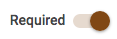 You will also find the “Delete” question option along with the “Duplicate” question option there as well.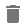 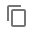 Along the right hand side you will see a floating menu bar that has features you can use.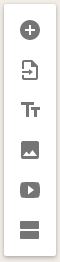 The plus button will add a new blank question to your formThe doc with the arrow allows you to import questions into your formThe T’s adds a title block to your formThe mountains allows you to add an image to your form The play button allows you to add a youtube video to your formThe two horizontal bars will allow you to create sections in your form (for example room 1, room 2 if this form was a digital escape room)This is certainly enough to get you started and you have a copy of the simple breakout form to play around with. Please explore and try new questions and if you are looking to do some enhancing and would like some support please email me at bepropay@gmail.com and I will do my best to answer all emails within 2 days (I’m still teaching so it will be when I can get a free block of time)